Reflections (Section 9-1)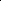 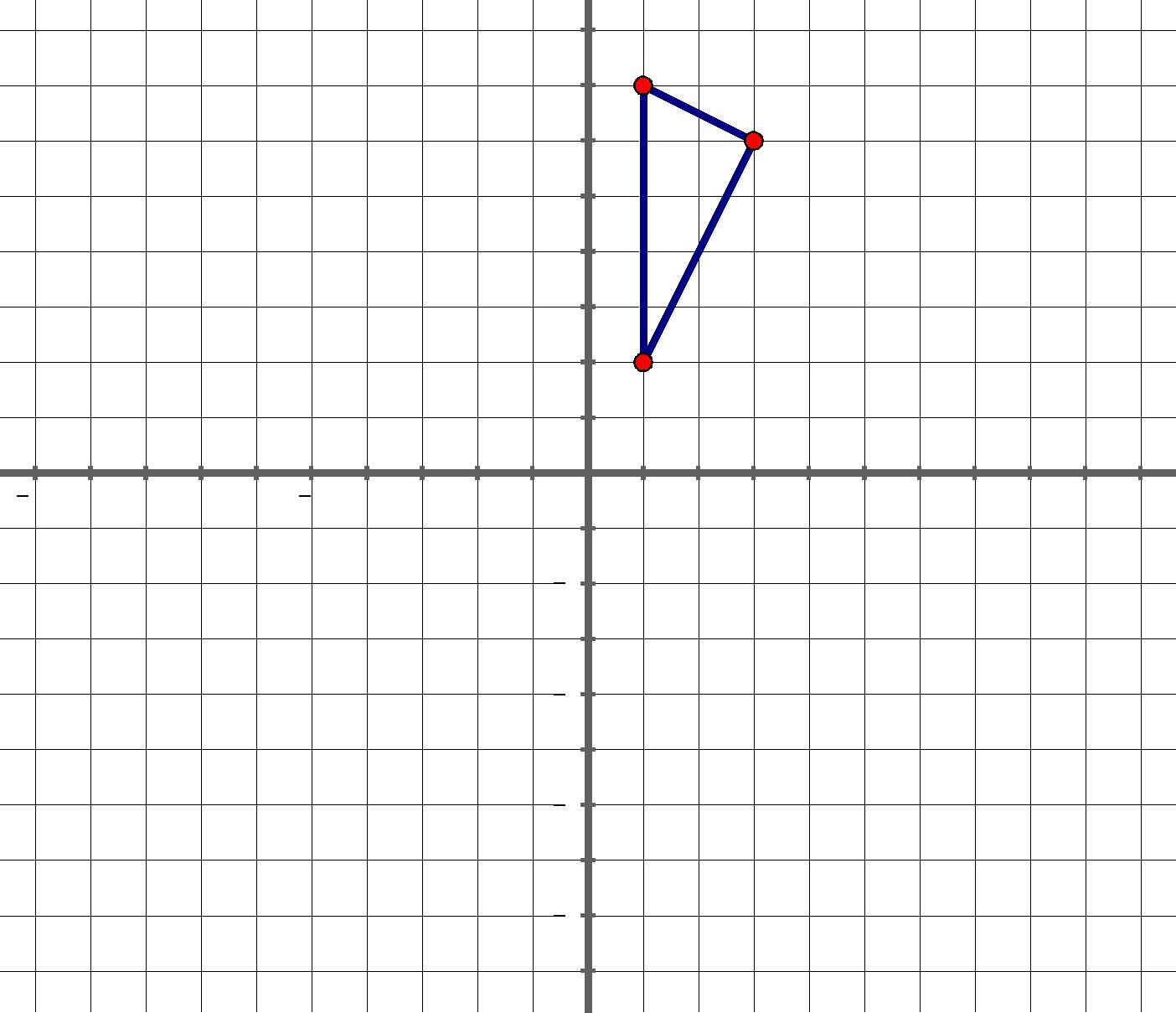 2468Instructions:Use the table on the next page. For #2-#5, use different colors.Write down the coordinates of A, B, C in column 1 Reflect triangle ABC over x axis. Label the new coordinates: A’, B’ C’. Write down the coordinates in column 2. Reflect triangle ABC over y axis. Label the new coordinates: A’’, B’’, C’’. Write down the coordinates in column 3. Reflect triangle ABC over the line y-x. Label the new coordinates: A’’’, B’’’, C’’’. Write down the coordinates in column 4. Reflect triangle ABC over the origin. Label the new coordinates: A’’’’, B’’’’, C’’’’. Write down the coordinates in column 5. Properties for Reflection8A6B42C105510OriginalReflected overReflected overReflected overReflected overReflected overCoordinatesthe x axisthe y axisthe line y=xthe originthe originA (A’ (A’’ (A’’’ (A’’’’ (A’’’’ (B (B’ (B’’ (B’’’ (B’’’’ (B’’’’ (C (C’ (C’’ (C’’’ (C’’’’ (C’’’’ (Write downWrite downWrite downWrite downWrite downobservationsobservationsobservationsobservationsobservationsbetween points:between points:between points:between points:between points:A & A’A & A’’A & A’’’A & A’’’’A & A’’’’B & B’B & B’’B & B’’’B & B’’’’B & B’’’’C & C’C & C’’C & C’’’C & C’’’’C & C’’’’PropertyTrue of Falsea.Distance is preserved. In other words, lines are taken to lines, andline segments to line segments of the same length.b.Orientation is preserved. In other words, order of points ispreserved.c.Angle measure is preserved.  In other words, angles are taken toangles of the same measure.d.Collinearity is preserved. In other words, if three points lie on thesame line, then their images lie on the same line.e.Betweeness is preserved. In other words, if B is between A and Con a line, then B’ is between A’ and C’ on the image.